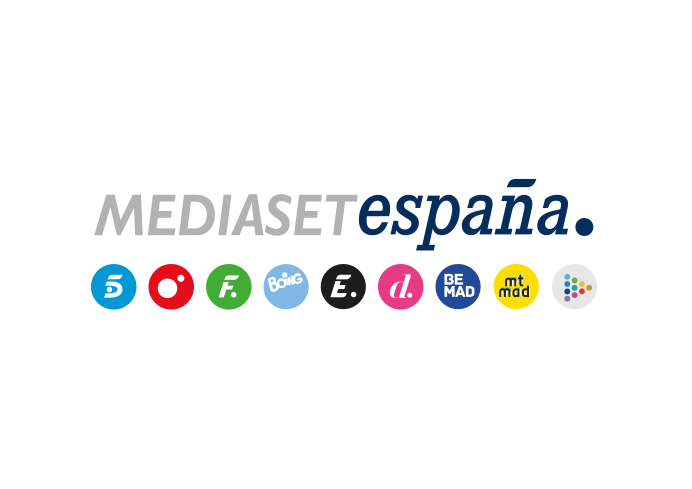 Madrid, 21 de enero de 2020Nueva ronda de Copa del Rey en Cuatro: Unionistas de Salamanca - Real Madrid y Cultural Leonesa - Atlético de MadridMañana miércoles y el jueves, a las 21:00 horas, dos nuevas y decisivas eliminatorias a partido único de la Copa de S.M. El Rey.Los dos partidos podrán seguirse también en Mitele (web y app) y en la app de Deportes Cuatro.El sueño de equipos modestos de recibir en su feudo y lograr la gesta de batir a los más grandes clubes de la historia del fútbol: el espíritu de la actual Copa de S.M. El Rey alcanzará su máxima expresión en los dieciseisavos de final del campeonato, ronda de la que Cuatro emitirá dos nuevas eliminatorias mañana miércoles y el jueves a las 21:00 horas.Esta nueva esencia del torneo se verá especialmente representada en el choque que medirá mañana miércoles (21:00h) a Unionistas de Salamanca C.F., club representante del fútbol popular creado en 2013 para honrar la memoria de la desaparecida Unión Deportiva Salamanca, y al Real Madrid C.F., el club más laureado de España y de Europa y uno de los más importantes del mundo. El encuentro entre el equipo salmantino, que milita en el Grupo II de Segunda División B, y el conjunto blanco tendrá lugar en Las Pistas del Helmántico y será narrado por Manu Carreño, con los comentarios de Fernando Morientes y Pablo Pinto y los apuntes de Ricardo Reyes a pie de campo.El jueves, también a las 21:00 horas, el turno será para la Cultural y Deportiva Leonesa, también encuadrado en el Grupo II de Segunda División B, que recibirá al Club Atlético de Madrid en el Estadio Municipal Reino de León. José Antonio Luque, Pablo Pinto y Kiko Narváez serán los encargados de la narración y el análisis del partido, con los comentarios de Ricardo Reyes junto a los banquillos.Mediaset España está emitiendo en abierto 15 encuentros de la Copa de S.M. El Rey, a razón de dos partidos por cada ronda hasta las semifinales, cuyos cuatro partidos ofrecerá junto a la gran final que se disputará en abril.